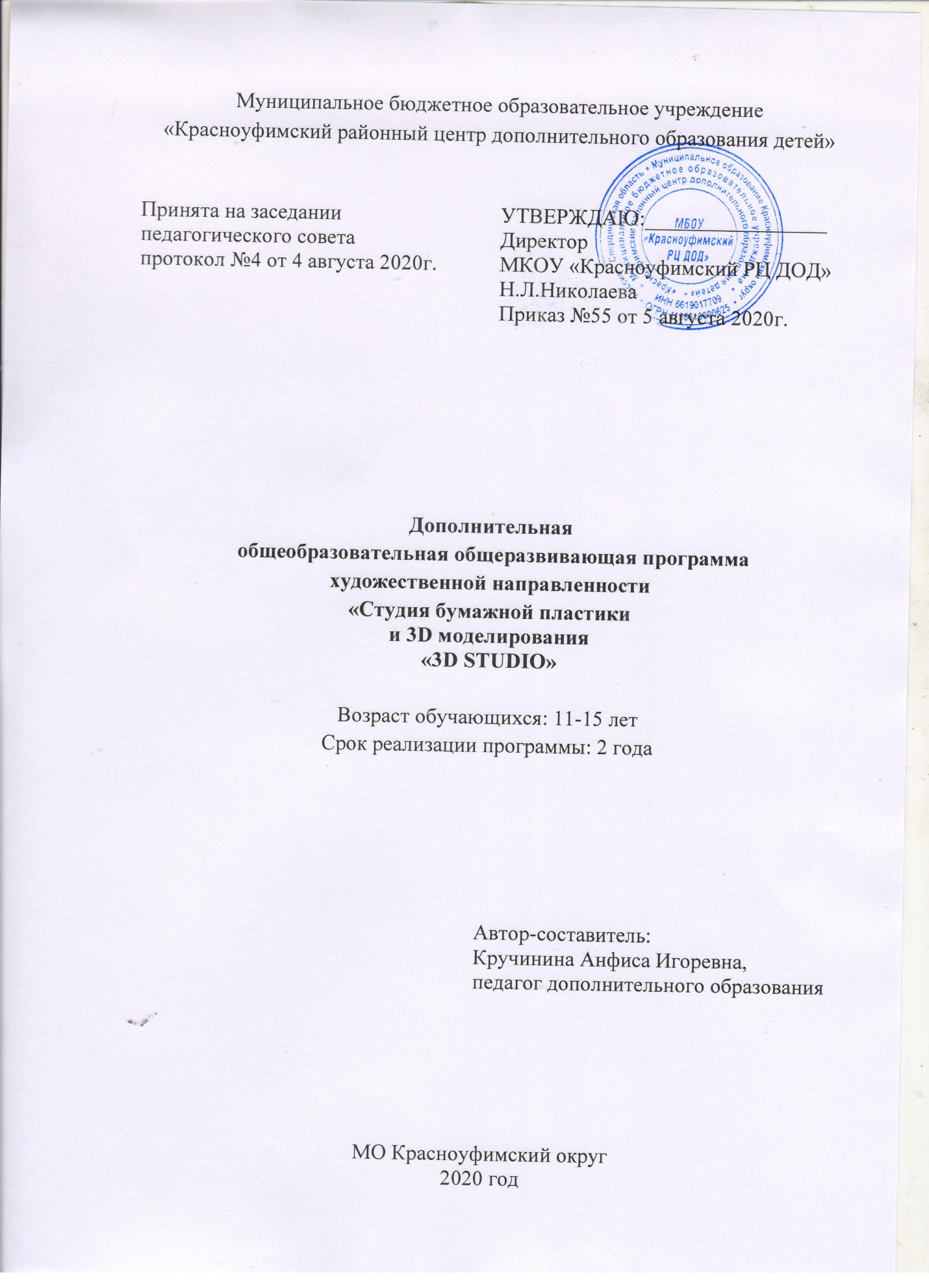 ОглавлениеКомплекс основных характеристик……………………………………………...3 Комплекс организационно- педагогических условий ………………………...17 Список литературы……………………………………………………………....19Комплекс основных характеристикПояснительная запискаНаправленность программы: техническая. Дополнительная общеобразовательная общеразвивающая программа разработана в соответствии со следующими нормативными правовыми актами и государственными программными документами:Федеральный закон от 29 декабря 2012 года №273-ФЗ «Об образовании в Российской Федерации»Приказ Министерства просвещения Российской Федерации от 9 ноября 2018 года №196 «Об утверждении Порядка организации и осуществления образовательной деятельности по дополнительным общеобразовательным программам»Приказ Министерства образования и науки Российской Федерации от 23 августа 2017 года №816 «Об утверждении Порядка применения организациями, осуществляющими образовательную деятельность, электронного обучения, дистанционных образовательных технологий при реализации образовательных программ»Постановление Главного государственного санитарного врача Российской Федерации от 4 июля 2014 года №41 «Об утверждении СанПиН 2.4.4.3172-14 «Санитарно-эпидемиологические требования к устройству, содержанию и организации режима работы образовательных организаций дополнительного образования детей»Приказ Министерства образования и молодежной политики Свердловской области от 26 июня 2019 года №70-Д «Об утверждении методических рекомендаций «Правила персонифицированного финансирования дополнительного образования детей в Свердловской области».          В настоящее время ведущая роль модернизации Российского образования связана с обеспечением его нового качества. Последнего можно добиться путем совершенствования методической системы включением актуального содержания и использованием современных средств обучения.           Поддержка и ранее развитие технического творчества соответствует актуальным и перспективным потребностям личности и стратегически национальным приоритетам российской Федерации.  Использование современных информационных технологий, в том числе 3D-моделирования, может дать дополнительные возможности для профессиональной ориентации школьников и для повышения уровня их готовности к профессиональному самоопределению в области технических профессий. Внедрение 3D технологий в сферу дополнительного образования способствует воспитанию новых подходов к конструкторской деятельности у обучающихся, создает дополнительную мотивацию для технического творчества. Современным школьникам необходима практическая составляющая занятий, им очень важно, чтобы визуальная компьютерная модель обрела материальный вид. Печать на 3D принтере выполненных проектов; поделки, созданные 3D ручкой, вдохновляют на дальнейшее изучение 3D технологий.Актуальность программы определяется несколькими важными моментами:  подросткам предлагается освоение 3D-технологий как современного, популярного среди молодёжи ресурса, который позволит им применять полученные знания и навыки, как в учебных, так и в личных целях;  владение 3D-технологиями может стать хорошей страховкой при профессиональном становлении, а также в позитивном самоопределении подростка в среде сверстников; современные условия диктуют и новые требования к человеку: сегодня востребованы активные, коммуникабельные, творческие личности, способные масштабно мыслить и действовать. Искусство 3D моделирования представляет собой совокупность различных видов деятельности, формирующих гармонично развитую личность. Этим объясняется высокая актуальность данной образовательной программы. Отличительная особенность программы состоит в том, что в данной программе использованы современные образовательные технологии в области моделирования с применением компьютерного и печатного оборудования, а также воплощения трёхмерных объектов в реальность. В процессе обучения учащиеся получают начальные навыки трехмерного моделирования; приобретают навыки работы с 3D оборудованием, опыт работы с программным обеспечением (Pepakura Designer, Tinkercad, SketchUp), , что позволяет учащимся в дальнейшем ориентироваться на широкий спектр профессий. Адресат программы. В реализации данной программы участвуют дети от 11-15 лет, не имеющие медицинских противопоказаний. Программа не предусматривает конкурсного отбора. По данной программе могут обучаться и новички, и дети, владеющие некоторыми знаниями и приемами работы.Реализация программы в образовательном процессе МБОУ «Красноуфимский РЦ ДОД» выстраивается с учетом возрастных психофизических особенностей обучающихся.          Общие характерные черты возраста от 11 до 15 лет: ведущая деятельность в подростковом  возрасте — познавательная.  Он готов ко всем видам учебной деятельности, которые делают его взрослым в собственных глазах. Подростка привлекает самостоятельная форма организации работы на уроке, возможность поиска ответа на учебную проблему, творческие задания и самостоятельная подготовка учебного материала (доклад, реферат, проект). Развитие абстрактно-логического мышления знаменует появление только нового интеллектуального качества и соответствующей потребности в познании. В старшем школьном возрасте связь между познавательными и учебными интересами становится постоянной и прочной. Основная задача педагога в работе с детьми подросткового возраста является целенаправленное формирование мотивов учения, создание оптимальных условий для раскрытия и реализации возможностей детей с учетом индивидуальности каждого ребенка.Минимальное число детей, одновременно находящихся в группе, - 10, максимальное – 12. Объем программы:  152 часа.Срок освоения программы: 2 года. Общее количество часов в год – 76 часов.Режим занятии:Продолжительность занятий в группах устанавливается в соответствии с санитарными нормами и правилами.Группа 1 года обучения – 2 часа, 1 раз в неделю.Группа 2 года обучения – 2 часа, 1 раз в неделю.Уровневость общеразвивающей программы.Программа рассчитана на основе разноуровневого подхода.          «Стартовый уровень» - первоначальное знакомство со спецификой бумажного и ЗД моделирования, особенностями художественно-творческой деятельности; выявление и развитие творческих способностей обучающихся.          «Базовый уровень» - формирование умений и навыков в области создания; развитие и поддержка обучающихся, проявивших интерес и определенные способности к бумажному и 3Д моделированию.          «Продвинутый уровень» программой не предусмотрен.Уровни взаимосвязаны и тематически дополняют друг друга; при переходе обучающихся с одного уровня обучения на другой совершенствуются их знания и умения, полученные на предыдущем уровне. Таким образом, обучающиеся имеют возможность непрерывного совершенствования творческих способностей. Формы обучения: очная. Занятия проводятся в индивидуальной, индивидуально- групповой и групповой формах.Виды занятий:- групповые и индивидуальные теоретические и практические занятия;- участие в выставках и в конкурсных мероприятиях;- тестирование и контроль.Реализация программы помогает увидеть образовательные результаты. Под образовательными результатами понимаются изменения, которые происходят с обучающимися, благодаря специально организованному образовательному процессу.Формы подведения результатов: участие детей в выставках городского, муниципального, областного и регионального уровней, конкурсах, фестивалях, конференциях, защите творческих работ и др.Результатом реализации данной программы являются выставки детских работ на базе образовательной организации, муниципалитета, области, а также участие во Всероссийских конкурсах декоративно-прикладного искусства и технического творчества. Результат обучения оценивается по личным достижениям ребёнка относительно собственных возможностей и стартового состояния, а полученные награды (дипломы, грамоты) свидетельствуют о результатах участия в выставках, конкурсах, фестивалях и т.д.Цель и задачи общеразвивающей программыЦель: реализация способностей и интересов школьников в области 3D-моделирования.Задачи.Обучающие:- познакомить с историей развития технического моделирования;- познакомить с разными элементарными свойствами бумаги, картона, пластика и их использованием в техническом моделировании; - показать возможности современных программных средств для обработки трёхмерных изображений.- познакомить с принципами и инструментарием работы в трехмерных графических редакторах, возможностями 3D печати. - дать представление о том, как работает 3D принтер, 3D сканер и 3D ручки;- познакомить с компьютерными программами для 3D моделирования;- научить самостоятельно выполнять модели и конструкции из разных материалов;- познакомить с приемами декоративно-художественного оформления моделей;- формирование навыков моделирования через создание виртуальных объектов в предложенной среде конструирования.Развивающие:- развитие творческого мышления при создании 3D моделей;- формирование интереса к технике, конструированию, программированию, высоким технологиям;- развитие логического, алгоритмического и системного мышления;- развивать творческий потенциал ребенка, его познавательную активность;- формировать художественный вкус;- развивать интерес к техническому конструированию и моделированию.Воспитательные:- воспитывать стремление к самообразованию; - воспитывать доброжелательность по отношению к окружающим, чувство товарищества; - воспитывать чувство ответственности за свою работу;- воспитывать целеустремленность и стремление к результативности в процессе решения учебных задач. Содержание общеразвивающей программыУчебный (тематический) планГруппа 1 года обученияГруппа 2 года обученияСодержание учебного (тематического) плана1 год обучения1. Вводное занятие. Знакомство с программой. История развития технического моделирования. Знакомство с 3D технологиями.Беседа о значении техники в жизни людей; определение понятия слова «техника»; основные направления и достижения науки и техники. История бумажного моделирования, история возникновения 3D печати, о видах 3D печати; о перспективе использования 3D печати в производстве, сфере услуг, тяжёлой промышленности, ракетостроении, машиностроении, аэрокосмической инженерии. Ознакомление детей с особенностями кружка, требования к поведению учащихся во время кружка, соблюдения порядка на рабочем месте, соблюдение правил техники безопасности. Демонстрация готовых моделей.2. Инструменты, применяемые в 3D моделировании при изготовлении изделий и макетов. Техника безопасности при работе.Общее понятие о  бумажном моделировании, о моделировании с помощью 3D ручки, 3D принтера и 3D сканера. Лекция о техническом моделировании, разнообразии технологий. Практическая работа: выполнение простейших изделий из бумаги «Геометрические фигуры».Раздел 1. Основы бумажного моделирования3. Паперкрафт - бумажное 3D моделирование. Графическая подготовка в бумажном моделировании.Понятие «Паперкрафт», общее понятие о производстве бумаги и картона, их сортах, свойствах, применении. Понятие о чертежных инструментах и принадлежностях. Понятие о техническом рисунке, эскизе, чертеже и различиях между ними. Линии чертежа: видимого, невидимого контура, линии сгиба, осевая или центровая линия. Понятия об осевой симметрии, симметричных фигурах, симметричных деталях плоской формы, круг, окружность. Понятие о масштабе.Практическая работа: изготовление поделки из бумаги «Животные».4. Сборка объемных изделий. Способы соединения деталей. Способы изготовления деталей и сборки изделий из бумаги и картона. Художественное оформление изделий. Практическая работа: изготовление и оформление поделок с учетом элементарных понятий о художественном оформлении «Маски», «Мультипликационные герои», «Транспорт», «Техника».5. Оформление выставки творческих работ обучающихся.Составление тематико-экспозиционного плана выставки. Подбор и оформление экспонатов выставки.Практическая работа: оформление выставки детского творчества.6.  Заключительное занятие.Подведение итогов и анализ работ. Поощрение лучших обучающихся. Рекомендации, перспективы по дальнейшей работе детского объединения.Раздел 2. Основы работы с 3 D ручкой7. 3D ручка. Устройство 3 D ручки, демонстрация возможностей. Техника безопасности при работе с 3 D ручкой.Лекция о технологиях и видах 3D ручек. О сферах применения 3D ручек, об успешном применении 3D ручек в сфере развлечений: фильмы, игры и получение фигурок. Техника безопасности при работе с устройством.Практическая работа: выполнение линий разных видов, тренировка рисования ручкой на плоскости. 8. Выполнение линий разных видов. Способы заполнения межлинейного пространства. Принципы работы и характеристики 3D ручки.Практическая работа: изготовление поделки по шаблону «Брелок».9. Создание плоской фигуры по трафарету.Краткий обзор принципа работы 3D ручек. Эскизная графика и шаблоны при работе с 3 D ручкой.Практическая работа: изготовление поделки по шаблону «Магнит».10. Создание объемных фигур. Конструирование из плоских деталей, способы соединения между собой. Конструирование объемных фигур, техники работы.Практическая работа: изготовление поделок «Сказочные персонажи».11. Заключительное занятие.Подведение итогов и анализ работ. Поощрение лучших обучающихся. Рекомендации, перспективы по дальнейшей работе детского объединения.Раздел 3. Основы работы с графическим редактором Tinkercad12. Знакомство с графическим редактором Tinkercad. Регистрация на сайте. Знакомство с возможностями программы.Практическая работа: регистрация на сайте.13. Интерфейс редактора Tinkercad.Знакомство с инструментами программы. Масштаб. Перспективные и ортогональные виды. Практическая часть: работа в программе Tinkercad.14. Основные способы построения моделей.Этапы создания моделей из простых геометрических фигур, группировка объектов. Операции трансформирования и перемещения. Практическая часть: создание изделия в компьютерной программе «Брелок».15. Построение сложных объектов в Tinkercad.Онлайн конвертирование  изображения в формат svg, преобразование файлаПрактическая часть: создание изделия в компьютерной программе Tinkercad по теме «Животные».16. Создание собственных моделей. Практическая часть: создание изделия в компьютерной программе на темы -«Техника», «Город», «Растения». Раздел 4. Основы работы с 3D принтером и 3D сканером12. 3D принтер, устройство, знакомство с возможностями 3D принтера. Лекция о технологиях и видах 3D принтеров. Техника безопасности при работе с 3D принтером.Практическая работа: создание работы в графическом редакторе.13. 3D сканер, устройство, принципы работы 3D сканера. Техника безопасности. Лекция о технологиях и видах 3D сканеров. Техника безопасности с 3D принтером и 3D сканером.14. Применение 3D принтера и 3D сканера в различных сферах человеческой деятельности. Лекция о сферах применения устройств и перспективы 3D принтера и 3D сканера. Применение трехмерной печати в быту.15. Программное обеспечение для печати 3D моделей. Лекционное занятие о слайсерах, настройки печати. 16. Демонстрация возможностей 3D принтера и 3D сканера, печать изделия по шаблону.Практическая работа: печать изделия на 3D принтере.17. Печать объемных фигур по шаблону. Настройка печати принтера. Практическая работа: работа в программе по созданию изделия, вывод изделия на печать на 3D принтере.18. Оформление выставки творческих работ обучающихся. Составление тематико-экспозиционного плана выставки. Подбор и оформление экспонатов выставки.Практическая работа: оформление выставки детского творчества.19. Заключительное занятие.Подведение итогов и анализ работ. Поощрение лучших обучающихся. Рекомендации, перспективы по дальнейшей работе детского объединения. 2 год обученияРаздел 1. Основы бумажного моделирования1.Вводное занятие. Техника безопасности в процессе работы. Сборка объемных изделий.Новые направления и достижения науки и техники в 3D моделировании. Требования к поведению учащихся во время кружка, соблюдения порядка на рабочем месте, соблюдение правил техники безопасности. Демонстрация готовых моделей.Практическая работа: изготовление поделок из бумаги ко Дню учителя.2. Программные средства для работы с 3D моделями. Сборка объемных изделий. Практическая работа: изготовление поделок из бумаги ко Дню учителя.3.Технология бумажного моделирования. Знакомство с программой  Pepakura Viewer. Знакомство с интерфейсом и возможностями программы. Практическая работа: создание элементарной развертки в компьютерной программе, изготовление поделок из бумаги в технике паперкрафт.4. Сборка объемных изделий.Практическая работа: изготовление поделок в технике паперкрафт.5. Оформление выставки творческих работ обучающихся.Составление тематико-экспозиционного плана выставки. Подбор и оформление экспонатов выставки.Практическая работа: оформление выставки детского творчества.6. Заключительное занятие.Подведение итогов и анализ работ. Поощрение лучших обучающихся. Рекомендации, перспективы по дальнейшей работе детского объединения.Раздел 2. Основы работы в компьютерной программе SketchUpЗнакомство с программой SketchUp.2D и 3D .Тела, поверхности, кривые, полигоны. Камера. Навигация, проекции. Усвоение терминологии. Базовые инструменты SketchUp.Изучение интерфейса приложения SketchUp: основные инструменты, выбор, компонент, ластик, палитра, инструменты рисования. Практическая работа: регистрация в программе, отработка действий с инструментами.Навигация в сцене. Знакомство с режимами навигации в сцене: камера, вращение, панорамирование, лупа, окно увеличения, показать все, следующий вид, виды. Практическая работа: отработка действий с инструментами.Инструменты и опции редактирования.Знакомство с инструментами и опциями редактирования: перемещение, масштабирование, вращение, плоские и криволинейные поверхности, смягчение и сглаживание ребер, вдавить и вытянуть, следуй за мной, контур.Практическая работа: отработка действий с инструментами.Построение моделей.Группа. Фиксация группы. Управление инструментами рисования. Управление инструментами редактирования. Конструкционные инструменты. Практическая работа: изучение приемов редактирования 3D  объектов. отработка действий с инструментами.Оформление выставки творческих работ обучающихся.Составление тематико-экспозиционного плана выставки. Подбор и оформление экспонатов выставки.Практическая работа: оформление выставки детского творчества.Заключительное занятие.Подведение итогов и анализ работ. Поощрение лучших обучающихся. Рекомендации, перспективы по дальнейшей работе детского объединения.Раздел 3. Основы работы с 3D  ручкой, 3D принтером и 3D сканером14. Создание объемных фигур 3D  ручкой. Техника безопасности при работе с устройством.Практическая работа: создание объемных моделей 3D  ручкой.15. Практические занятия по работе с 3D сканером.Программные средства для работы с 3D сканером. Виды сканеров, классификация, область применения. Техника безопасности с 3D сканером.Практическая работа: работа в программе по созданию изделия.16. Подготовка моделей к печати. Настройка принтера для печати модели.Техника безопасности с 3D принтером и 3D сканером. Лекционное занятие о слайсерах, настройки печати.Практическая работа: работа в программе по созданию изделия, вывод изделия на печать на 3D принтере.17. Создание авторских моделей. Печать 3D моделей. Практическая работа: создание работы в графическом редакторе, вывод изделия на печать на 3D принтере.18. Оформление выставки творческих работ обучающихся. Составление тематико-экспозиционного плана выставки. Подбор и оформление экспонатов выставки.Практическая работа: оформление выставки детского творчества.19. Заключительное занятие.Подведение итогов и анализ работ. Поощрение лучших обучающихся. Рекомендации, перспективы по дальнейшей работе детского объединения. Планируемые результатыОсвоение обучающимися содержания программы направлено на достижение обучающимися следующих личностных, метапредметных и предметных результатов.Личностные:  учащиеся - разовьют навыки самостоятельной работы; - разовьют внимание, умение концентрироваться на решении поставленной задачи; - сформируют уважение к труду и его результатам;- разовьют чувство ответственности за свою работу; - разовьют свойства творческой, активной личности. Обучающийся получает возможность для формирования:- устойчивого познавательного интереса к творческой деятельности;- осознанных устойчивых эстетических предпочтений ориентаций на искусство как значимую сферу человеческой жизни;-возможности реализовывать творческий потенциал в собственной художественно-творческой деятельности, осуществлять самореализацию и самоопределение личности на эстетическом уровне;- эмоционально-ценностное отношения к искусству и к жизни, осознавать систему общечеловеческих ценностей.Предметные результаты: учащиеся - будут знать основные понятия трехмерного моделирования, основные принципы работы, приёмы создания трехмерной модели; - будут знать жизненный цикл изготовления изделия: от идеи, проектирования, расчетов и анализа до изготовления изделия, сборки, тестирования и доработки; - сформируют знания об основных принципах автоматизированного проектирования; - научатся создавать простейшие 3D модели; - научатся владеть чертёжными инструментами и приёмами построения проекционных изображений, практикой чтения чертежей; - научатся создавать 3D модели разного уровня сложности. Метапредметные результаты: учащиеся - разовьют логическое мышление и объемное видение, воображение и творческий подход к решению инженерных задач и задач визуализации окружающего мира; - сформируют навык использования алгоритмов при планировании проектирования; - разовьют навык эффективной коммуникации в рамках решения задач любой направленности; - разовьют умение работать с инструментарием, позволяющим создавать простейшие графические примитивы.К концу первого года обучения обучающиеся:- познакомятся с историей развития технического моделирования;- будут знать основные материалы, их свойства и назначение, а также основные инструменты для выполнения определенного вида работ;- познакомятся с основными понятиями о моделях и моделировании, принципах конструирования и построения различных изделий, путем изучения основ ручного труда и приобретения навыков работы на современном оборудовании;- получат представление о плоских и объемных геометрических моделях;- будут уметь вырезать, чертить, склеивать детали, вычерчивать развертки объемных тел из бумаги;- будут самостоятельно выполнять простые плоские и объемные фигуры при помощи 3D ручки;- познакомятся с технологиями трехмерной печати и базовыми основами устройства 3D принтера и 3D сканера;- получат представление о работе в графическом редакторе по 3D  моделированию- Tinkercad;- научатся создавать примитивные  3D модели.   К концу второго года обучения обучающиеся:- будут знать основные материалы, их свойства и назначение, а также основные инструменты для выполнения определенного вида работ;- будут знать основные понятия о моделях и моделировании, принципах конструирования и построения различных изделий, путем изучения основ ручного труда и приобретения навыков работы на современном оборудовании;- будут иметь представление о плоских и объемных геометрических моделях;- смогут самостоятельно изготовить сложные модели изделий из бумаги;- будут самостоятельно выполнять объемные фигуры при помощи 3D ручки;- познакомятся с технологиями трехмерной печати и базовыми основами устройства 3D принтера и 3D сканера. - получат представление о работе в графических редакторах и программах по 3D  моделированию: SketchUp, Pepakura Viewer.- научатся выводить полученную цифровую информацию в форматы необходимые для печати на 3D  принтере; - создадут собственную 3D модель, напечатанную по своим разработкам. Комплекс организационно- педагогических условий Условия реализации программы:1.  Материально- техническое обеспечение. Программа реализуется при условии наличия следующего:- просторного, светлого помещения не менее чем на 15 посадочных мест, оснащённого в соответствии с требованиями СанПиН 2.4.4.3172-14;- оборудования: парт или столов, стульев, доски, шкафов для хранения материалов; компьютера с выходом в сеть Интернет и мультимедийного оборудования;- материалы: картон белый, картон цветной, гофрированная бумага, ватман, цветные карандаши, фломастеры, клей ПВА, клей–карандаш, акварельные краски, пластик ABS;- инструменты для работы: ножницы, иглы, кнопки, линейки, шаблоны, ластики, кисти;- технические средства: 3Д ручки, 3Д принтер, 3Д сканер, ПК, мультимедийный проектор, сетевые кабели;- наглядные пособия: стенд «Правила техники безопасности»; демонстрационные работы и образцы; иллюстрационный материал.2. Информационное обеспечение.Видео-, фото- материалы. Источники сети Интернет. Репродукции; альбомы, журналы, книги.3. Кадровое обеспечение.Реализация программы осуществляется педагогом дополнительного образования, имеющим высшее или среднее профессиональное образование, обладающим профессиональными знаниями в сфере технического и декоративно-прикладного творчества. Педагогу необходимо знать специфику дополнительного образования, иметь практический опыт в сфере организации интерактивной деятельности детей.4. Методические материалы.Для индивидуальной работы необходимо иметь раздаточный и дидактический материал; учебные пособия по технологии  изготовления изделий (инструкционные, технологические карты и маршрутные листы); учебно-наглядные пособия: проектные работы учащихся, таблицы, образцы готовых изделий и работ; методические рекомендации по выполнению творческих работ.Формы аттестации/контроля и оценочные материалыПериодичность и порядок текущего контроля успеваемости и промежуточной аттестации обучающихся по программе осуществляется согласно календарного учебного графика.Значительное место в реализации программы имеют способы отслеживания результатов. В проведении мониторинга главной целью является: обеспечение эффективного информационного отражения состояния образовательного процесса, аналитическое обобщение результатов деятельности детей.Субъектами мониторинга в данном случае будут участники творческого объединения.Задачи мониторинга:- непрерывное наблюдение за состоянием объекта и получение оперативной информации;- своевременное выявление изменений, происходящих в ребенке, и факторов их вызывающих, предупреждение негативных тенденций;- осуществление краткосрочного прогнозирования и оценка эффективности и полноты реализации образовательной программы.Мониторинг проводится в три этапа:I этап - определение объектов мониторинга и направлений, по которым будет вестись сбор информации. Отбор критериев, по которым определяется состояние объекта на начальном, промежуточном и итоговом этапах.II этап (сбор информации) - основной элемент в организации мониторинга.Методы: экспертный опрос; наблюдение; анализ изделий; контроль знаний, умений, навыков обучающихся; анкетирование; интервью; самооценка; тестирование.III этап - аналитический. Обработка и систематизация информации послужит дальнейшему использованию данных мониторинга.Обработка и накопление данных может проводиться в форме таблиц, диаграмм, различных измерительных шкал, в текстовой форме.В процессе обучения применяются следующие виды контроля: 1) вводный контроль- в начале каждого занятия, направленный на повторение и закрепление пройденного материала. Вводный контроль может заключаться, как в форме устного опроса, так и в форме выполнения практических заданий; 2) текущий контроль осуществляется по результатам выполнения обучающимися практических знаний на каждом занятии.3) тематический контроль проводится по завершении и изучения раздела программы в форме устного и в форме выполнения самостоятельных работ; 4) годовой контроль- в форме выполнения годовых авторских работ по изученным в течении года разделам программы. Также может проходить в форме участия в выставках, мастер- классах и конкурсах. 5) итоговый контроль- по окончании изучения всей программы. Показатели оценки результатов освоения программы:- теоретическая подготовка обучающихся по программе (владение терминологией, знание основных предметных областей учебного плана программы);- практическая подготовка обучающихся по программе (технологическая подготовленность);- участие в образовательном процессе (посещение занятий).Список литературыДоступная 3D-печать для науки образования и устойчивого развития (Low-cost 3D Printing for Science, Education and Sustainable Development), E. Canessa, C. Fonda и M. Zennaro2014; 2. BlenderBasics,– учебное пособие, 4-е издание, 2016;Копцев В.П. Учим детей чувствовать и создавать прекрасное: Основы объемного конструирования. – Ярославль: Академия развития, Академия Холдинг, 2011. Петров М.Н., Молочков В.П. / Компьютерная графика (+CD). – СПб: Питер, 2012 – 736 с.: ил.Интернет-ресурсы:Григорьев, Д. В. Методический конструктор внеурочной деятельности школьников / Д. В. Григорьев, П. В. Степанов. – Режим доступа:  http://www.tiuu.ru/content/pages/228.htm  http://www.3dstudy.ru/ http://www.3dcenter.ru3http://so3Day.ru - сайт Станции трёхмерной печати;http://3dtoday.ru – портал, посвящённый 3D-печати и 3Dтехнологиям;http://thingiverse.com – международная библиотека 3D-моделей.№ п/пНазвание раздела.ТемыКоличество часовКоличество часовКоличество часовФормы аттестации/контроля№ п/пНазвание раздела.ТемыВсегоТеорияПрактикаФормы аттестации/контроля1Вводное занятие.  История развития технического моделирования. Знакомство с 3D технологиями110Опрос, наблюдение2Инструменты, применяемые в техническом моделировании при изготовлении изделий и макетов. Техника безопасности при работе211Опрос, наблюдение, собеседование, анализРаздел 1. Основы бумажного моделирования (15 часов)Раздел 1. Основы бумажного моделирования (15 часов)Раздел 1. Основы бумажного моделирования (15 часов)Раздел 1. Основы бумажного моделирования (15 часов)Раздел 1. Основы бумажного моделирования (15 часов)Раздел 1. Основы бумажного моделирования (15 часов)3Паперкрафт – бумажное 3D моделирование.  Графическая подготовка в бумажном моделировании.220Опрос, наблюдение, групповая оценка, самооценка, собеседование, анализ4Сорка объемных изделий10010Опрос, наблюдение, групповая оценка, самооценка, собеседование, анализ5Оформление выставки творческих работ обучающихся202Творческий отчет (выставка), групповая оценка, самооценка6Заключительное занятие101Опрос, групповая оценка, самооценка, анализРаздел 2. Основы работы с 3D ручкой (11 часов)Раздел 2. Основы работы с 3D ручкой (11 часов)Раздел 2. Основы работы с 3D ручкой (11 часов)Раздел 2. Основы работы с 3D ручкой (11 часов)Раздел 2. Основы работы с 3D ручкой (11 часов)Раздел 2. Основы работы с 3D ручкой (11 часов)73D ручка. Устройство 3D ручки, демонстрация возможностей. Техника безопасности при работе с 3D ручкой211Наблюдение, собеседование, анализ8Выполнение линий разных видов. Способы заполнения межлинейного пространства10,50,5Опрос, наблюдение, групповая оценка, самооценка, собеседование, анализ9Создание плоской фигуры по трафарету303Опрос, наблюдение, групповая оценка, самооценка, собеседование, анализ10Создание объемных фигур404Опрос, наблюдение, групповая оценка, самооценка, собеседование, анализ11Заключительное занятие101Опрос, анализРаздел 3. Основы работы с графическим редактором Tinkercad (23 часа) Раздел 3. Основы работы с графическим редактором Tinkercad (23 часа) Раздел 3. Основы работы с графическим редактором Tinkercad (23 часа) Раздел 3. Основы работы с графическим редактором Tinkercad (23 часа) Раздел 3. Основы работы с графическим редактором Tinkercad (23 часа) Раздел 3. Основы работы с графическим редактором Tinkercad (23 часа) 12Знакомство с графическим редактором Tinkercad211Наблюдение, собеседование, анализ13Интерфейс редактора Tinkercad211Наблюдение, собеседование, анализ14Основные способы построения моделей211Наблюдение, собеседование, анализ15Построение сложных объектов725Наблюдение, собеседование, анализ16Создание собственных моделей 1019Творческий отчет (выставка), групповая оценка, самооценкаРаздел 4. Основы работы с 3D принтером, 3D сканером (24 час)Раздел 4. Основы работы с 3D принтером, 3D сканером (24 час)Раздел 4. Основы работы с 3D принтером, 3D сканером (24 час)Раздел 4. Основы работы с 3D принтером, 3D сканером (24 час)Раздел 4. Основы работы с 3D принтером, 3D сканером (24 час)Раздел 4. Основы работы с 3D принтером, 3D сканером (24 час)173D принтер, его устройство. Знакомство с возможностями 3D принтера. Техника безопасности211Наблюдение, собеседование, анализ183D сканер, его устройство. Принципы работы 3D сканера. Техника безопасности110Наблюдение, собеседование, анализ19Применение 3D принтера и 3D сканера в различных сферах человеческой деятельности110Собеседование, анализ20Программное обеспечение печати 3D моделей110Наблюдение, собеседование, анализ21Демонстрация возможностей 3D принтера и 3D сканера413Наблюдение, собеседование, анализ22Печать объемных фигур по шаблону1019Опрос, наблюдение, групповая оценка, самооценка, собеседование, анализ23Оформление выставки творческих работ обучающихся404Творческий отчет (выставка), групповая оценка, самооценка24Заключительное занятие101Опрос, анализИТОГО7617,558,5№ п/пНазвание раздела.ТемыКоличество часовКоличество часовКоличество часовФормы аттестации/контроля№ п/пНазвание раздела.ТемыВсегоТеорияПрактикаФормы аттестации/контроляРаздел 1. Основы бумажного моделирования (25 часов)Раздел 1. Основы бумажного моделирования (25 часов)Раздел 1. Основы бумажного моделирования (25 часов)Раздел 1. Основы бумажного моделирования (25 часов)Раздел 1. Основы бумажного моделирования (25 часов)Раздел 1. Основы бумажного моделирования (25 часов)1Вводное занятие. Техника безопасности при работе. Сборка объемных изделий211Опрос, наблюдение, групповая оценка, самооценка, собеседование, анализ2Программные средства для работы с 3D моделями. Сборка объемных изделий413Наблюдение, групповая оценка, самооценка, собеседование, анализ3Технология бумажного моделирования: обзор программы для создания изделий в технике «Паперкрафт» -Pepakura Viewer422Наблюдение, групповая оценка, самооценка, собеседование, анализ4Сборка объемных изделий909Наблюдение, групповая оценка, самооценка, анализ5Оформление выставки творческих работ обучающихся404Творческий отчет (выставка), групповая оценка, самооценка6Заключительное занятие101|Опрос, анализРаздел 2. Основы работы в компьютерной программе SketchUp (21 час)Раздел 2. Основы работы в компьютерной программе SketchUp (21 час)Раздел 2. Основы работы в компьютерной программе SketchUp (21 час)Раздел 2. Основы работы в компьютерной программе SketchUp (21 час)Раздел 2. Основы работы в компьютерной программе SketchUp (21 час)Раздел 2. Основы работы в компьютерной программе SketchUp (21 час)7Знакомство с программой SketchUp110Наблюдение, групповая оценка, самооценка, собеседование, анализ8Базовые инструменты SketchUp211Наблюдение, анализ9Навигация в сцене211Наблюдение, групповая оценка, самооценка, собеседование, анализ10Инструменты и опции редактирования421Наблюдение, групповая оценка, самооценка, собеседование, анализ11Построение моделей826Наблюдение, групповая оценка, самооценка, собеседование, анализ12Оформление выставки творческих работ обучающихся404Творческий отчет (выставка), групповая оценка, самооценка13Заключительное занятие101Опрос, анализРаздел 3. Основы работы с 3D ручкой,  3D принтером, 3D сканером (30 часов)Раздел 3. Основы работы с 3D ручкой,  3D принтером, 3D сканером (30 часов)Раздел 3. Основы работы с 3D ручкой,  3D принтером, 3D сканером (30 часов)Раздел 3. Основы работы с 3D ручкой,  3D принтером, 3D сканером (30 часов)Раздел 3. Основы работы с 3D ручкой,  3D принтером, 3D сканером (30 часов)Раздел 3. Основы работы с 3D ручкой,  3D принтером, 3D сканером (30 часов)14Создание объемных фигур 3D ручкой909Опрос, наблюдение, групповая оценка, самооценка, собеседование, анализ15Практические занятия по работе с 3D сканером404Наблюдение, собеседование, анализ16Подготовка моделей к печати. Настройки принтера для печати модели422Наблюдение, групповая оценка, самооценка, собеседование, анализ17Создание авторских моделей. Печать 3D моделей10210Наблюдение, групповая оценка, самооценка, собеседование, анализ18Оформление выставки творческих работ обучающихся202Творческий отчет (выставка), групповая оценка, самооценка19Заключительное занятие101Опрос, анализИТОГО761561